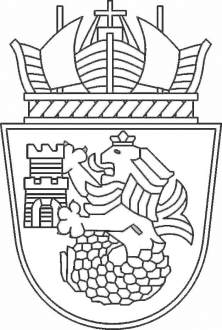 Община бургасзаповед№    На основание чл.14, ал.4 и глава осма „а” за възлагане на обществени поръчки чрез публична покана съгласно Закона за обществените поръчки (ЗОП) и във връзка с необходимостта от осигуряване на храна на     Осигуряване на храна на склупторите в Пясъчния фестивал – 2014 г. в гр. Бургас, в периода между 12.06.2014г.- 01.07.2014г., включителноО П Р Е Д Е Л Я М:І. Предмет на обществена поръчка чрез публична покана по реда на глава осма „а” от ЗОП: Осигуряване на храна на склупторите в Пясъчния фестивал – 2014 г. в гр. Бургас, в периода между 12.06.2014г.- 02.07.2014г.  ІІ. Финансиране и прогнозна стойност:Общата прогнозна стойност за изпълнение на обществената поръчка, определена в бюджета на общинско предприятие „Летен театър, фестивали и концерти“ при Община Бургас е 6336 лв. с ДДС. (шестстотин триесет и шест лева) .ІІІ. Правно основание и вид на процедурата: Изпълнителят по тази обществена поръчка следва да бъде избран при условията и реда на глава осма «а» от ЗОП «Възлагане на обществена поръчка чрез публична покана», тъй като обществената поръчка е с обект услуги  по смисъла на чл.3 ал.1, т.1 от ЗОП и общата стойност без вкл. ДДС попада в хипотезата на чл.14, ал.4, т.2  от ЗОП - от 20 000 до 66 000 лв. без вкл. ДДС.ІV. На основание чл.101 б и 101г от ЗОП определям следните лица, на които се възлага да  получат, разгледат и оценят офертите:Резервен член:  Ред на провеждане на заседанието на комисията:Начало на работа. Комисията да започне работа на 09.06.2014г. в сградата на НХК от 10:00 часа.Отваряне от комисията на офертите по реда на тяхното постъпване.ВЪЗЛОЖИТЕЛ:Димитър МаджаровДиректор ОП „Летен театър, фестивали и концерти”